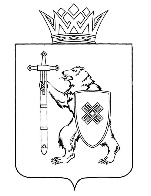 ШӰДЫК                                           ПРИКАЗот  ___ мая 2023 г. № ___г.Йошкар-ОлаО Порядке уведомления представителя нанимателя 
о фактах обращения в целях склонения к совершению коррупционных правонарушений государственного гражданского служащего Республики Марий Эл, представителем нанимателя для которого является председатель Комитета молодежной политики Республики Марий Эл, и регистрации таких уведомленийВ соответствии с частью 5 статьи 9 Федерального закона 
от 25 декабря . № 273-ФЗ «О противодействии коррупции» 
п р и к а з ы в а ю:1. Утвердить прилагаемый Порядок уведомления представителя нанимателя о фактах обращения в целях склонения к совершению коррупционных правонарушений государственного гражданского служащего Республики Марий Эл, представителем нанимателя 
для которого является председатель Комитета молодежной политики Республики Марий Эл, и регистрации таких уведомлений.2. Отделу обеспечения деятельности комитета (Костюшко Н.В.) довести настоящий приказ до сведения государственных гражданских служащих Республики Марий Эл в Комитете молодежной политики Республики Марий Эл.3. Контроль за исполнением настоящего приказа оставляю 
за собой.4. Настоящий приказ вступает в силу со дня его официального опубликования и распространяется на правоотношения, возникшие 
с 14 декабря 2022 г.Председатель Комитета						      С.ИгошинПорядок
уведомления представителя нанимателя о фактах обращения 
в целях склонения к совершению коррупционных правонарушений государственного гражданского служащего Республики Марий Эл, представителем нанимателя для которого является 
председатель Комитета молодежной политики
Республики Марий Эл, и регистрации таких уведомлений1. Настоящий Порядок разработан в соответствии с Федеральным законом от 25 декабря 2008 г. N 273-ФЗ "О противодействии коррупции" и предусматривает процедуру уведомления представителя нанимателя 
о фактах обращения в целях склонения государственного гражданского служащего Республики Марий Эл, представителем нанимателя для которого является председатель Комитета молодежной политики Республики Марий Эл (далее - гражданский служащий), к совершению коррупционных правонарушений, перечень сведений, содержащихся 
в уведомлении, и порядок регистрации таких уведомлений.2. Гражданский служащий обязан уведомлять представителя нанимателя, органы прокуратуры или другие государственные органы обо всех случаях обращения к нему каких-либо лиц в целях склонения его к совершению коррупционного правонарушения.3. Уведомление о фактах обращения в целях склонения государственного гражданского служащего Республики Марий Эл, представителем нанимателя для которого является председатель Комитета молодежной политики Республики Марий Эл, к совершению коррупционных правонарушений (далее - уведомление), за исключением случаев, когда по данным фактам проведена или проводится проверка, является должностной (служебной) обязанностью гражданского служащего, невыполнение которой является правонарушением и влечет увольнение гражданского служащего с государственной гражданской службы Республики Марий Эл либо привлечение его к иным видам ответственности в соответствии с законодательством Российской Федерации.4. Уведомление представляется на имя председателя Комитета молодежной политики Республики Марий Эл (далее – председатель Комитета).Уведомление оформляется в письменном виде по форме согласно приложению N 1 к настоящему Порядку, за исключением случаев, указанных в пункте 6 настоящего Порядка, и должно содержать следующие сведения:фамилию, имя, отчество и полное наименование замещаемой должности, место жительства, контактный телефон гражданского служащего, направившего уведомление;информацию о лице (лицах), склонявшем гражданского служащего к совершению коррупционного правонарушения;информацию о сущности предполагаемого коррупционного правонарушения;информацию о месте, времени, способе и обстоятельствах обращения в целях склонения гражданского служащего к совершению коррупционного правонарушения.Уведомление заверяется личной подписью гражданского служащего с указанием даты составления уведомления.5. Гражданский служащий в случае обращения к нему каких-либо лиц (от имени каких-либо лиц) в целях склонения его к совершению коррупционного правонарушения обязан в течение суток со дня указанного обращения уведомить председателя Комитета о факте обращения в целях склонения его к совершению коррупционного правонарушения.6. В случаях нахождения гражданского служащего не при исполнении служебных обязанностей и (или) вне пределов места прохождения государственной гражданской службы Республики 
Марий Эл он обязан в течение суток с использованием любых доступных средств связи уведомить представителя нанимателя о факте склонения его к совершению коррупционного правонарушения. В этом случае уведомление представляется в соответствии с настоящим Порядком 
в течение первого рабочего дня после дня прибытия гражданского служащего к месту прохождения гражданской службы.7. Регистрация уведомления осуществляется в день его поступления. Гражданский служащий, составивший и лично представивший уведомление, вправе получить его копию с отметкой
о регистрации. Отказ в регистрации уведомления не допускается.8. Отдел обеспечения деятельности комитета производит регистрацию уведомления в журнале регистрации уведомлений о фактах обращения в целях склонения государственного гражданского служащего Республики Марий Эл, представителем нанимателя для которого является председатель Комитета молодежной политики Республики Марий Эл, к совершению коррупционных правонарушений (далее - журнал регистрации), составленном по форме согласно приложению N 2 к настоящему Порядку, после чего незамедлительно направляет его председателю Комитета.Обязанности по ведению журнала регистрации возлагаются председателем Комитета на уполномоченного гражданского служащего отдела обеспечения деятельности комитета.Листы журнала регистрации должны быть пронумерованы, прошнурованы и заверены оттиском гербовой печати Комитета молодежной политики Республики Марий Эл. Журнал регистрации хранится в отделе обеспечения деятельности комитета в течение пяти лет со дня регистрации последнего уведомления.9. Председатель Комитета, в случае непосредственного получения им уведомления, в течение суток должен ознакомиться с его содержанием, после чего незамедлительно направить уведомление для регистрации в отдел обеспечения деятельности комитета.Зарегистрированное уведомление в течение суток со дня поступления его на регистрацию возвращается председателю Комитета для принятия мер реагирования.10. В день получения зарегистрированного уведомления председатель Комитета рассматривает его и информирует в течение двух рабочих дней после дня рассмотрения уведомления 
Главу Республики Марий Эл о факте обращения к гражданскому служащему в целях склонения его к совершению коррупционных правонарушений для принятия решения о направлении (в случае необходимости) уведомления в правоохранительные органы.11. Информация о фактах обращения в целях склонения гражданского служащего к совершению коррупционных правонарушений, а также сведения, содержащиеся в уведомлении, носят конфиденциальный характер и предоставляются только правоохранительным органам в пределах их компетенции.12. При уведомлении гражданским служащим председателя Комитета о фактах совершения другими гражданскими служащими коррупционных правонарушений, непредставления ими сведений либо представления заведомо недостоверных или неполных сведений 
о доходах, об имуществе и обязательствах имущественного характера применяется порядок, аналогичный настоящему Порядку.13. К гражданскому служащему, уведомившему председателя Комитета, органы прокуратуры или другие государственные органы 
о ставших ему известными фактах коррупции, меры дисциплинарной ответственности применяются (в случае совершения этим лицом 
в течение года после указанного уведомления дисциплинарного проступка) только по итогам рассмотрения соответствующего вопроса на заседании комиссии Комитета молодежной политики Республики Марий Эл к служебному поведению государственных гражданских служащих Республики Марий Эл и урегулированию конфликта интересов, 
в котором может принимать участие прокурор._________________УВЕДОМЛЕНИЕо фактах обращения в целях склонения государственного гражданского служащего Республики Марий Эл, представителем нанимателя для которого является председатель Комитета молодежной политики Республики Марий Эл, к совершению коррупционных правонарушений1. Уведомляю о факте обращения в целях склонения меня 
к коррупционному правонарушению стороны_______________________                                                                         (указываются Ф.И.О.,______________________________________________________________
должность, а также все известные сведения о физическом (юридическом) лице,
______________________________________________________________
склоняющем государственного гражданского служащего к правонарушению)
2. Склонение к коррупционному правонарушению производилось 
в целях противоправного осуществления мною______________________                                                                           (указывается сущность______________________________________________________________предполагаемого правонарушения)3. Склонение к коррупционному правонарушению осуществлялось посредством ___________________________________________________                                       (способ склонения: подкуп, угроза, обман и т.д.)4. Склонение к коррупционному правонарушению производилось ______________________________________________________________(обстоятельства склонения: телефонный разговор, личная встреча, почта и др.)
5. Склонение к коррупционному правонарушению произошло в _____ час. _____ мин., «____» _____________________ 20__ г. 
в ____________________________________________________________.(город, адрес)______________ФОРМА журнала регистрации уведомлений о фактах обращения в целях склонения государственного 
гражданского служащего Республики Марий Эл, представителем нанимателя для которого является 
председатель Комитета молодежной политики Республики Марий Эл, к совершению коррупционных правонарушений__________________МАРИЙ ЭЛ РЕСПУБЛИКЫНСАМЫРЫК-ВЛАК ПОЛИТИКЕ КОМИТЕТШЕКОМИТЕТМОЛОДЕЖНОЙ ПОЛИТИКИРЕСПУБЛИКИ МАРИЙ ЭЛУТВЕРЖДЕН приказом Комитетамолодежной политикиРеспублики Марий Элот _____ мая 2023 г. № ____ПРИЛОЖЕНИЕ № 1к Порядку уведомления 
представителя нанимателя о фактах обращения в целях склонения 
к совершению коррупционных правонарушений государственного гражданского служащего Республики Марий Эл, представителем нанимателя для которого является председатель Комитета молодежной политики Республики Марий Эл, и регистрации таких уведомленийПредседателю КомитетаМолодежной политики
Республики Марий Эл________________________________(Ф.И.О.)от _____________________________(Ф.И.О. и полное наименование ________________________________замещаемой должности, место жительства, ________________________________контактный телефон государственного  ________________________________гражданского служащего)«____» _______________20___г.(дата заполнения уведомления)______________________________(личная подпись государственного гражданского служащего)ПРИЛОЖЕНИЕ № 2к Порядку уведомления представителя нанимателя о фактах обращения в целях склонения к совершению коррупционных правонарушений государственного гражданского служащего Республики Марий Эл, представителем нанимателя для которого является председатель Комитета молодежной политики Республики Марий Эл, и регистрации таких уведомленийНомеррегистрацииуведомленияДата регистрацииуведомленияФ.И.О., должность государственного гражданского служащего, представившего  уведомлениеФ.И.О., должность и подпись уполномоченного гражданского служащего кадровой службы 
Дата и подпись государственного гражданского служащего 
о получении копии уведомленияПримечание123456